2º  ESO BFecha de  subida: 22/05/2020Dirección de correo: bemaca.reli.couto@gmail.comBuenos días, espero que estéis animados, que ya queda menos!!!!Os envío unas tareas entretenidas, tenéis de plazo hasta la el día 4 de junio para hacerlas.Cualquier duda, comentario,.. me escribís al  correo. Un saludo1ª) Sopa de letras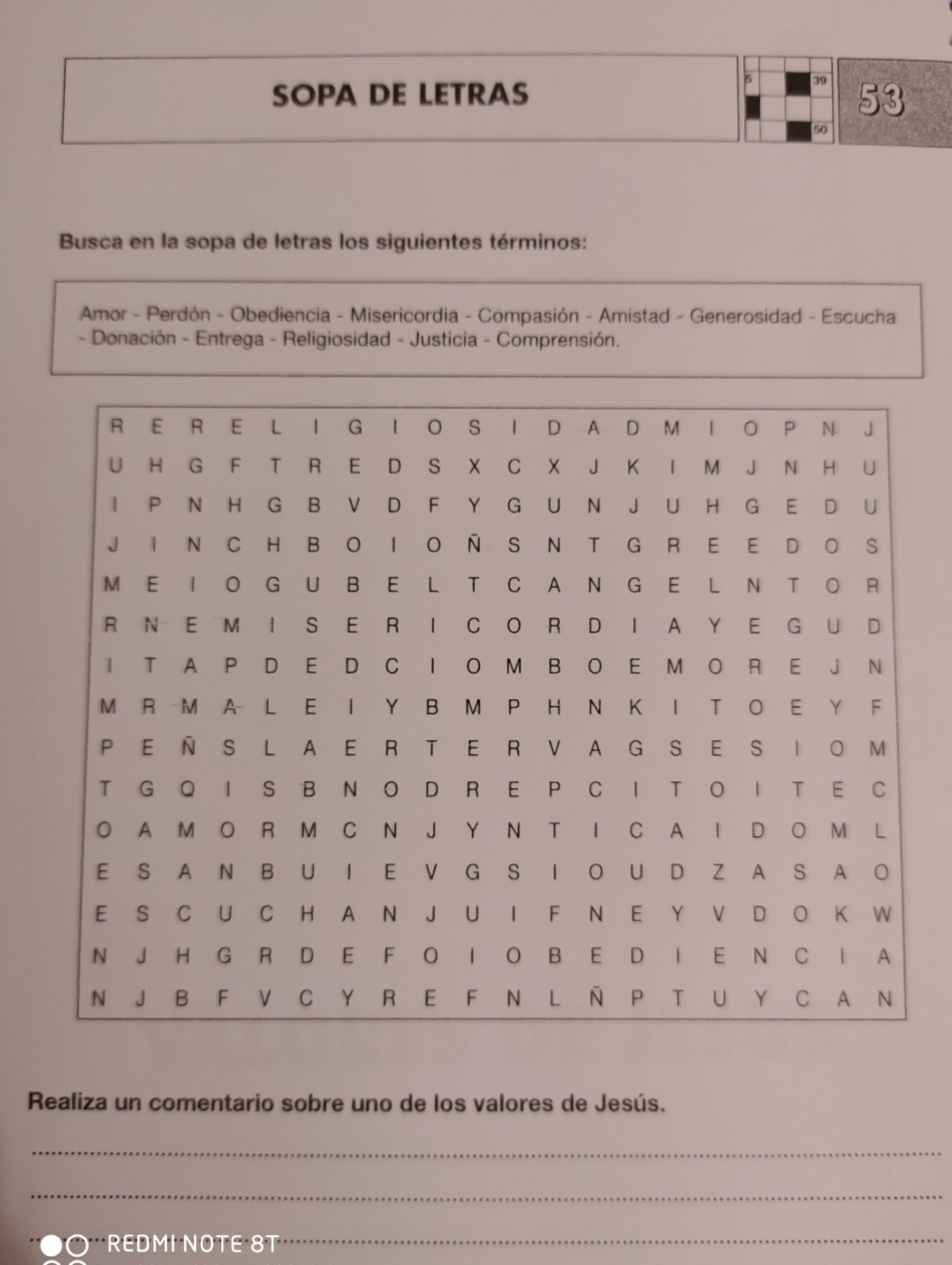 2ª) Un test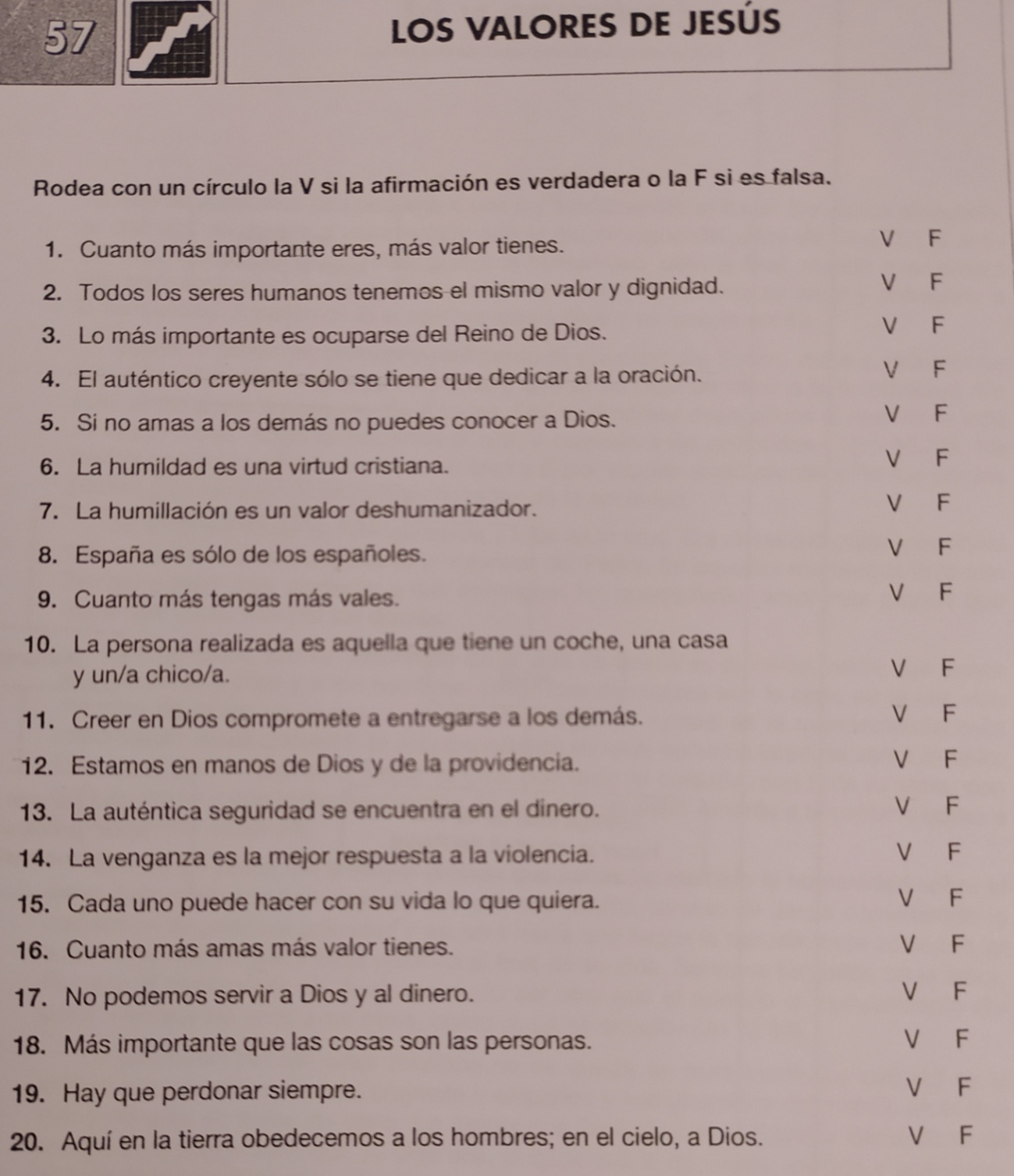 3ª) Escalera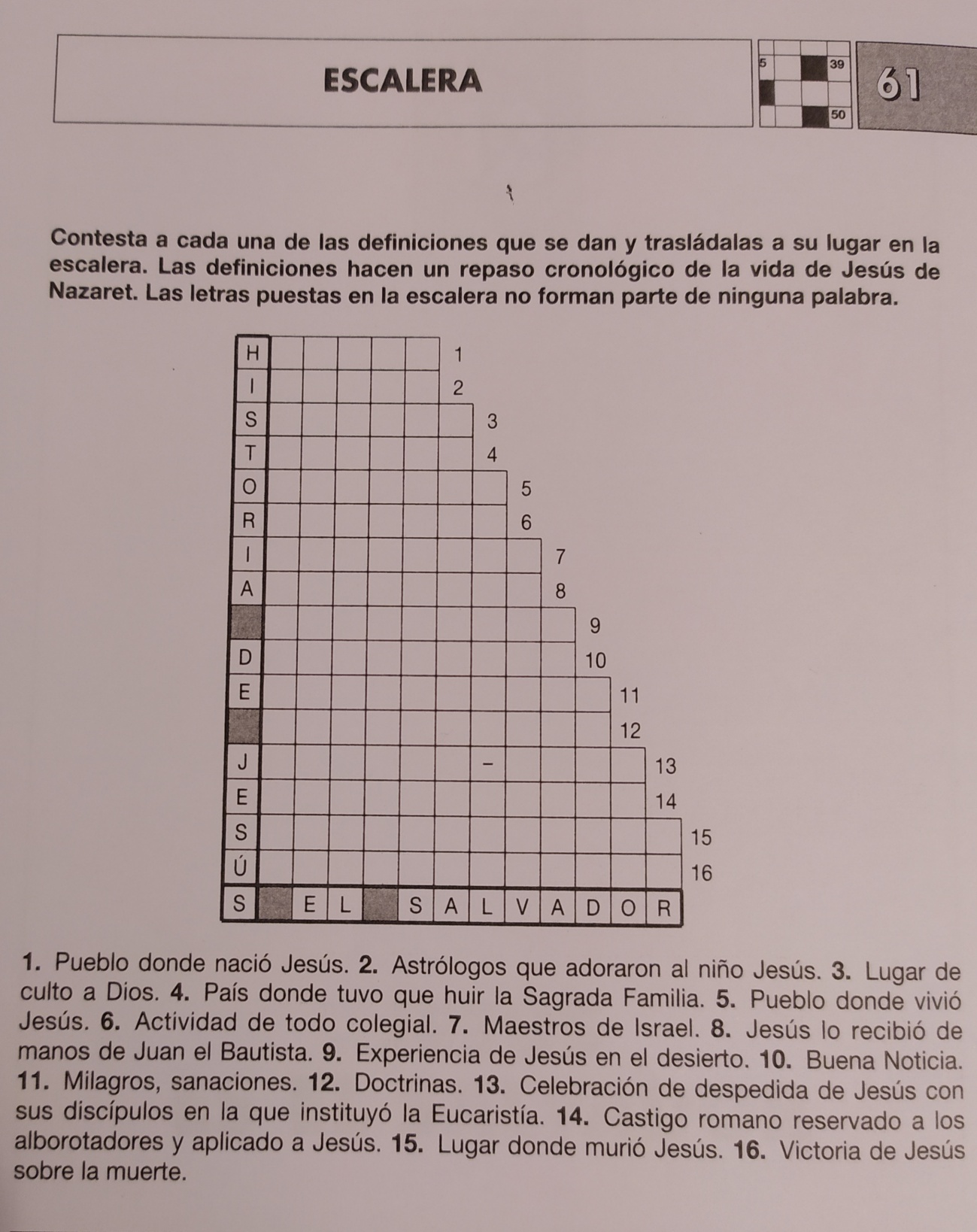 4ª) Completa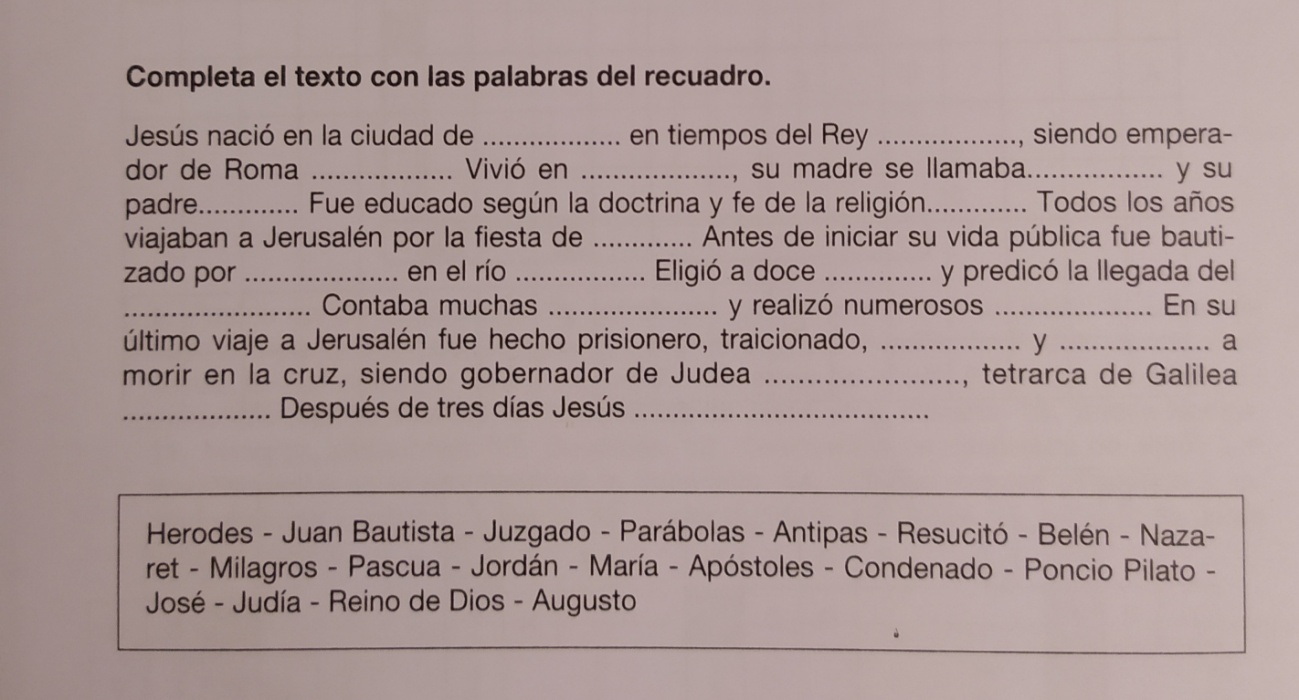 